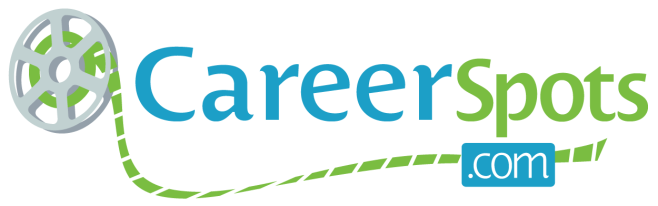 Quick Tips: Art of Saying THANK YOUBASIC TIPS:A critical and often forgotten step of the interview process is after the interview is over.  Sending a thank you note can make the difference between landing the job and not. Sending a note is a great way to reaffirm your interest in the position, to recap what was talked about and to set yourself apart from the crowd.An email note is perfectly fine however if you really want to make an impact, sending a handwritten thank you gives a personal touch to your interview.  If you decide to send a note via email, it is important to wait at least a few hours after the conclusion of the interview so your well-intentioned message doesn’t come off as automatic or rushed. 